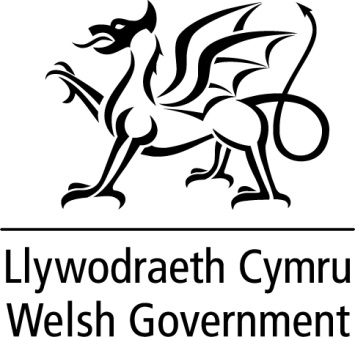 DATGANIAD YSGRIFENEDIG GANLYWODRAETH CYMRUHeddiw, rydym wedi cyhoeddi Adroddiad Blynyddol cyntaf tymor y Senedd hon. Mae’r Adroddiad yn nodi’r cynnydd yr ydym wedi’i wneud tuag at ein hamcanion llesiant yn y Rhaglen Lywodraethu.Byddaf yn arwain dadl ar yr Adroddiad Blynyddol yn y Senedd ar 12 Gorffennaf.Mae’r Adroddiad Blynyddol ar gael drwy’r dolenni canlynol: https://llyw.cymru/adroddiad-blynyddol-llywodraeth-cymru-2022TEITL Adroddiad Blynyddol Llywodraeth Cymru 2021 - 2022DYDDIAD 05 Gorffennaf 2022GAN Y Prif Weinidog, Mark Drakeford 